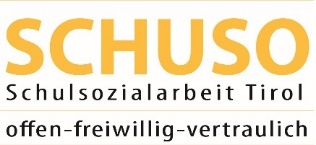 Hallo!Ich hoffe es geht dir gut. Ich freu mich schon, wenn wir uns alle wiedersehen können.Bis dahin, kannst du mich gerne anrufen, mir eine E-Mail oder einen Brief schreiben.Telefonnummer: 0664/ 885 207 49Emailadresse: zell.kufstein@schuso.at	Postadresse (Schule): Langkampfnerstraße 23, 6330 Kufstein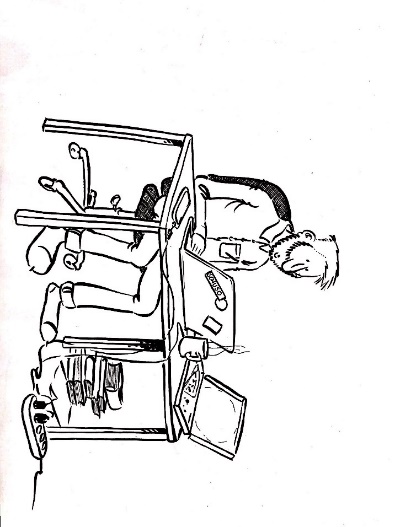 Deine SCHUSO – Kristof und Julia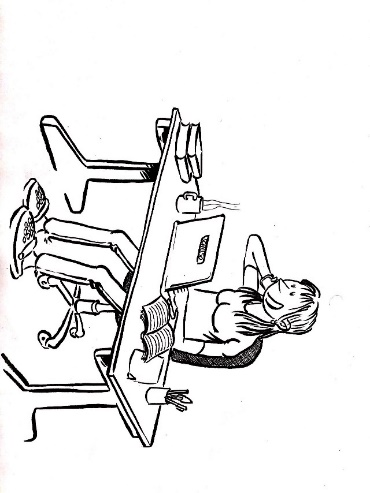 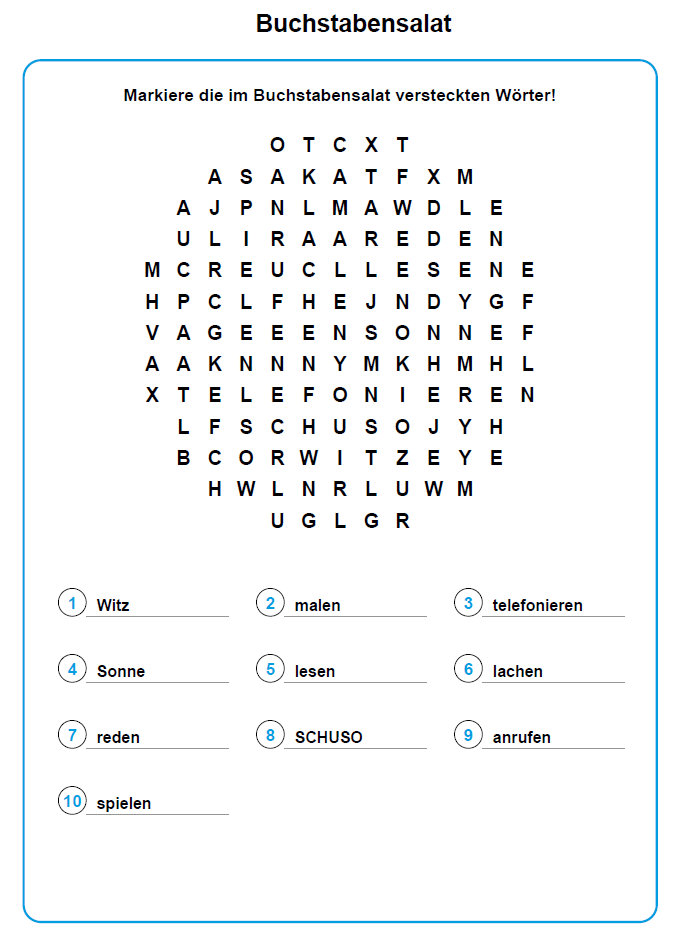 